الفرقة:  2 انتاج	           مقرر: غير ممتداسم المقرر:        تنظيم صناعي		                        	Industrial Organization القائمين بالتدرس: 	د. أحمد عبد المعطى		د. أحلام ابوشادىSecond Term 2019/2020Industrial Organization: Dr. Ahmed Abd elmoaty   and   Dr. Ahlam AbuShadyCase study #1 productivity and work study.Prepare a case study in the Egyptian industry to improve the productivity by using Method study, work measurement and productivity modules techniques to simplify the jobs and determine standard times for its operations in this case study.Applications: Every grope selected two Applications from the following:  Case 1.1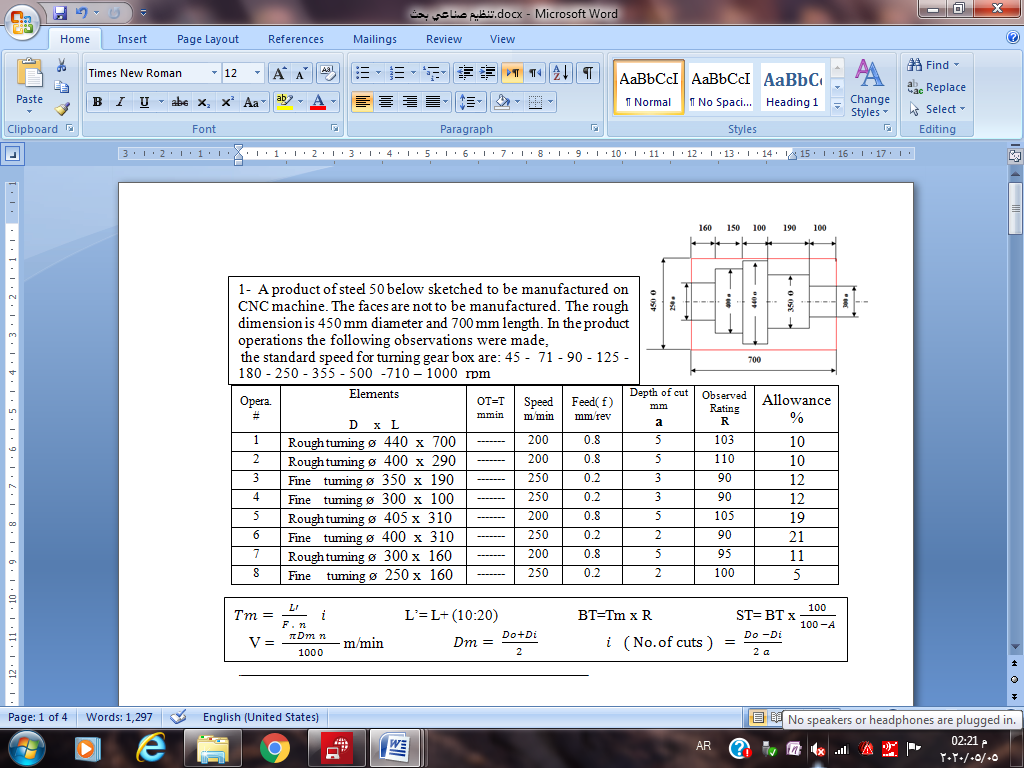 Case 1.2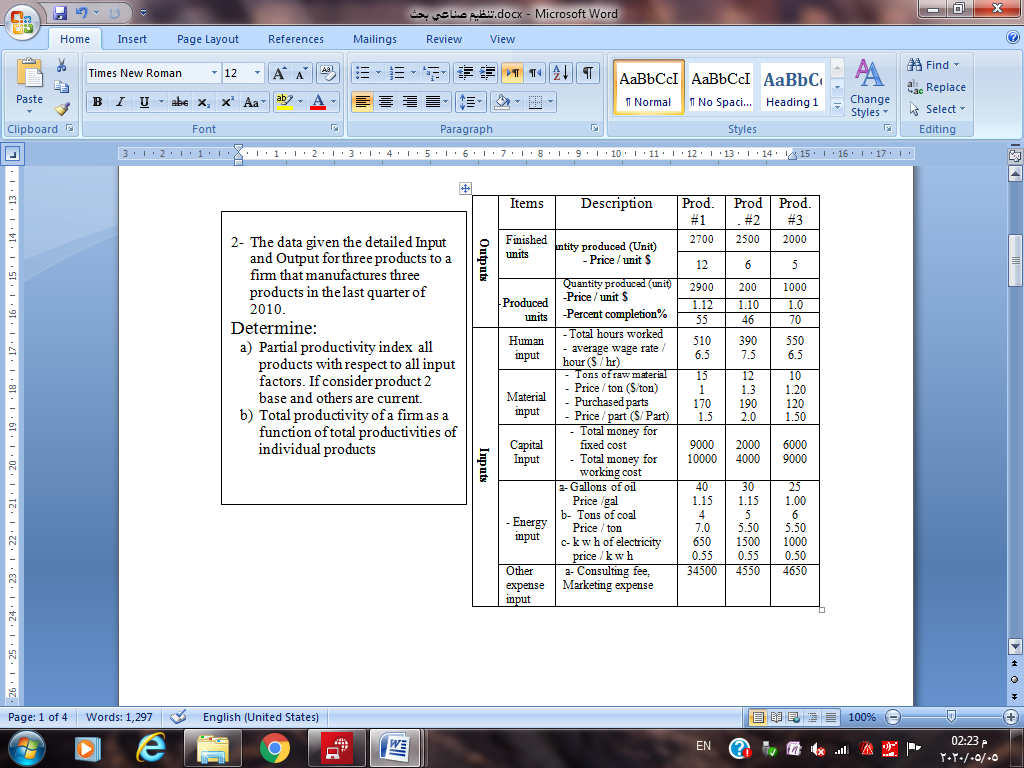 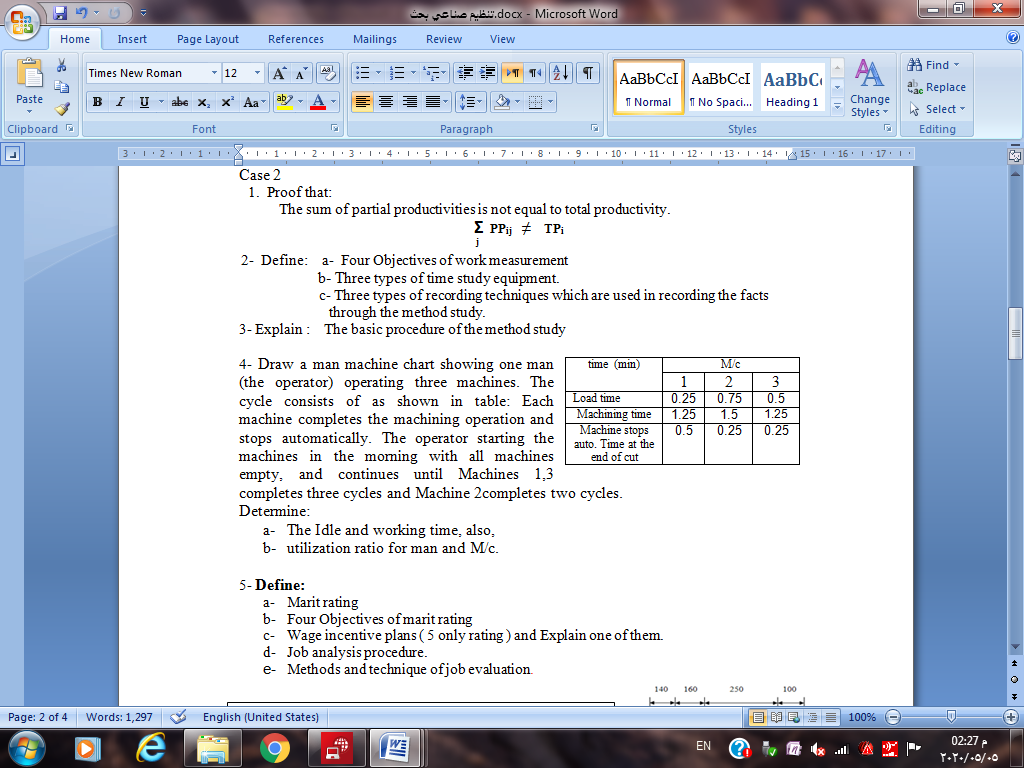 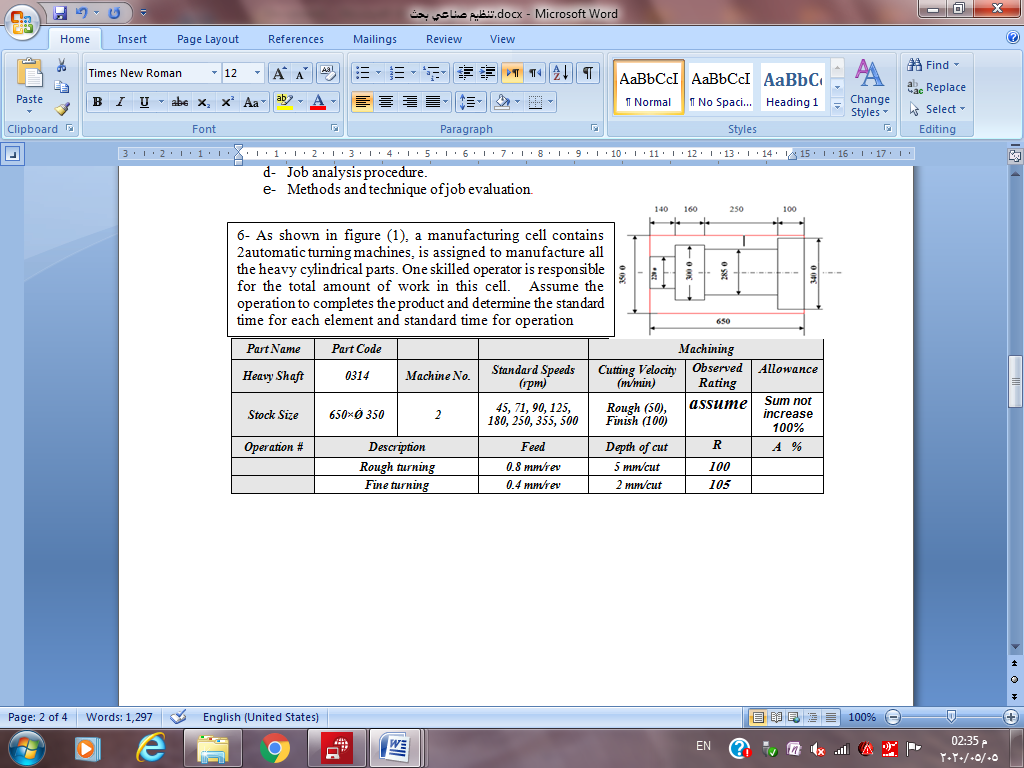 Case 1.3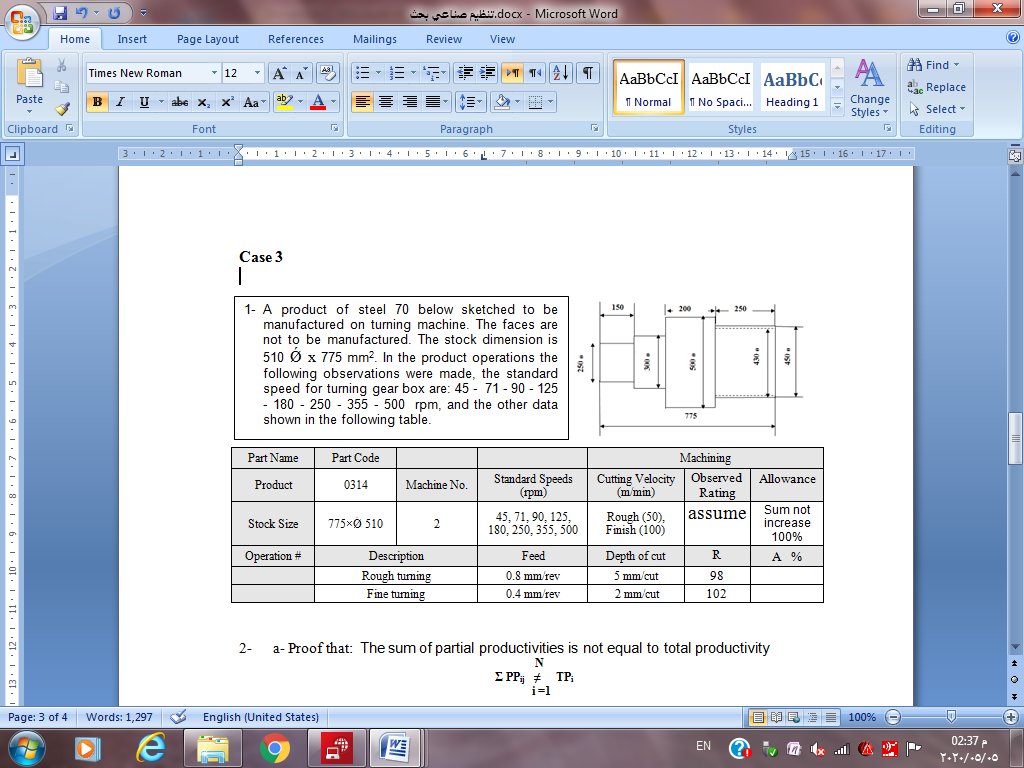 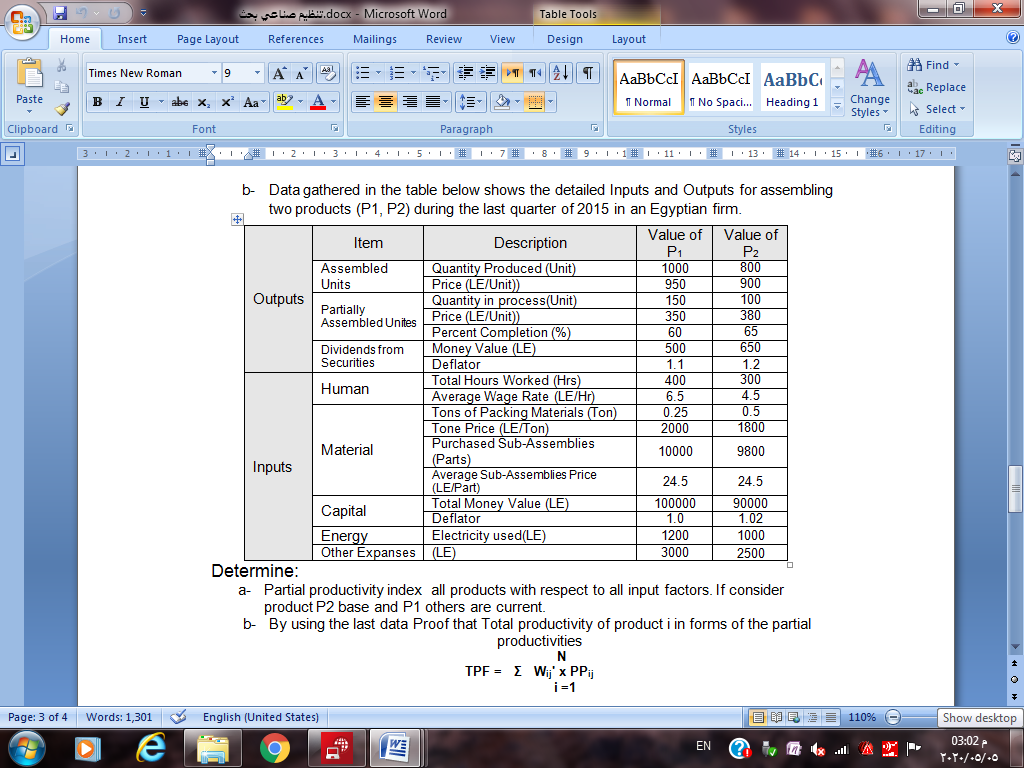 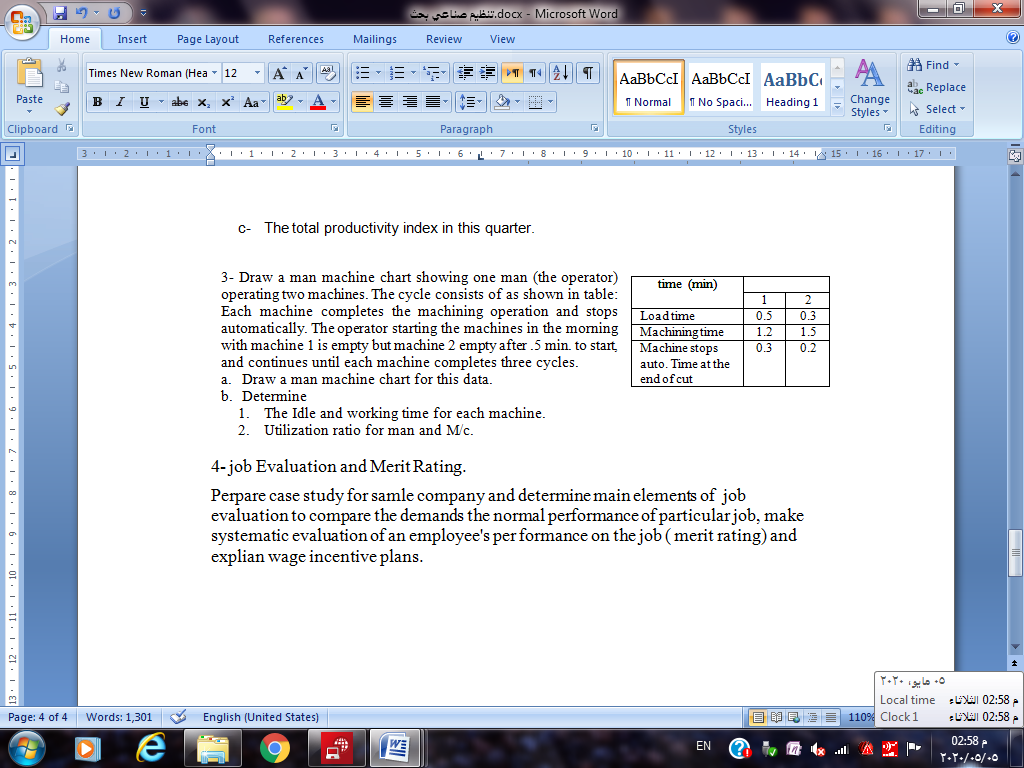 Cases study #2   Production Operations and Production Planning.1- Make a case study on how to use Mathematical models of production activity to make the production planning and calculate the operation time and production rate for case study. And propose suitable organizational relation for this case study.Applications: Every grope selected two Applications from the followingCase 2.1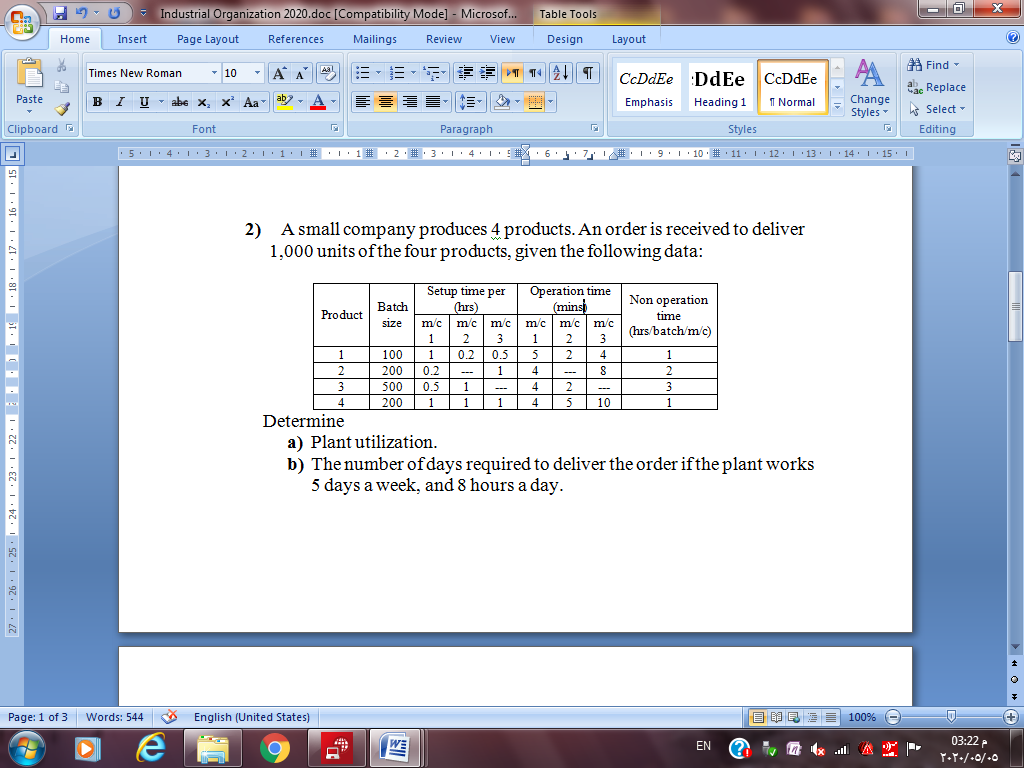 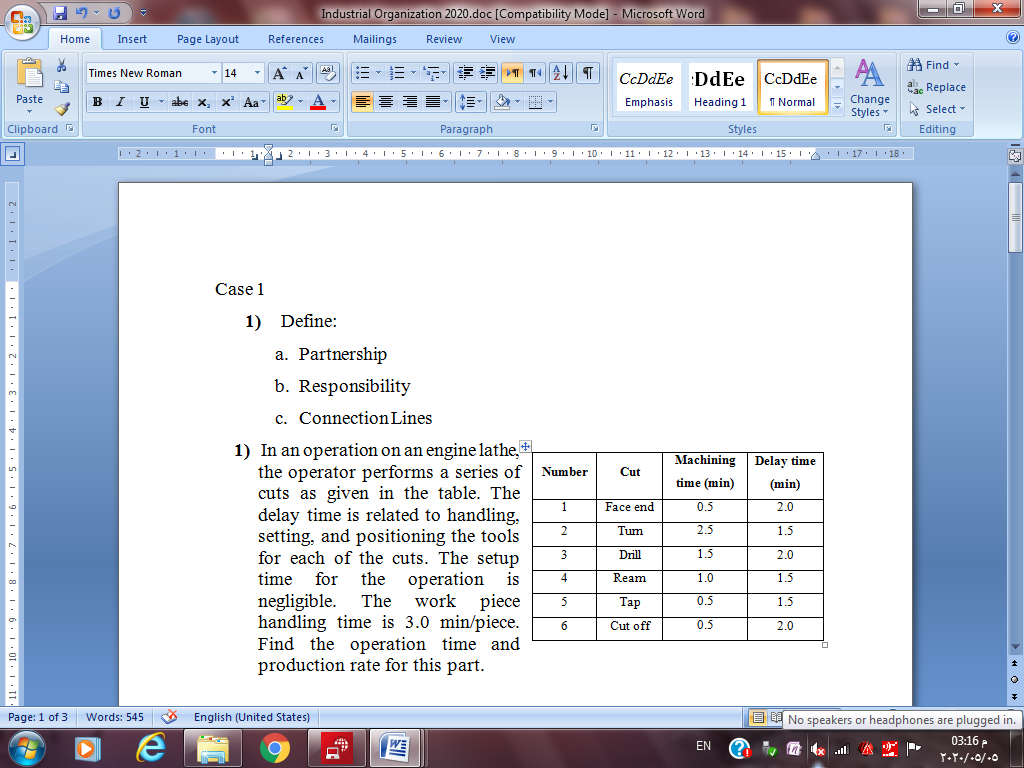 Case 2.2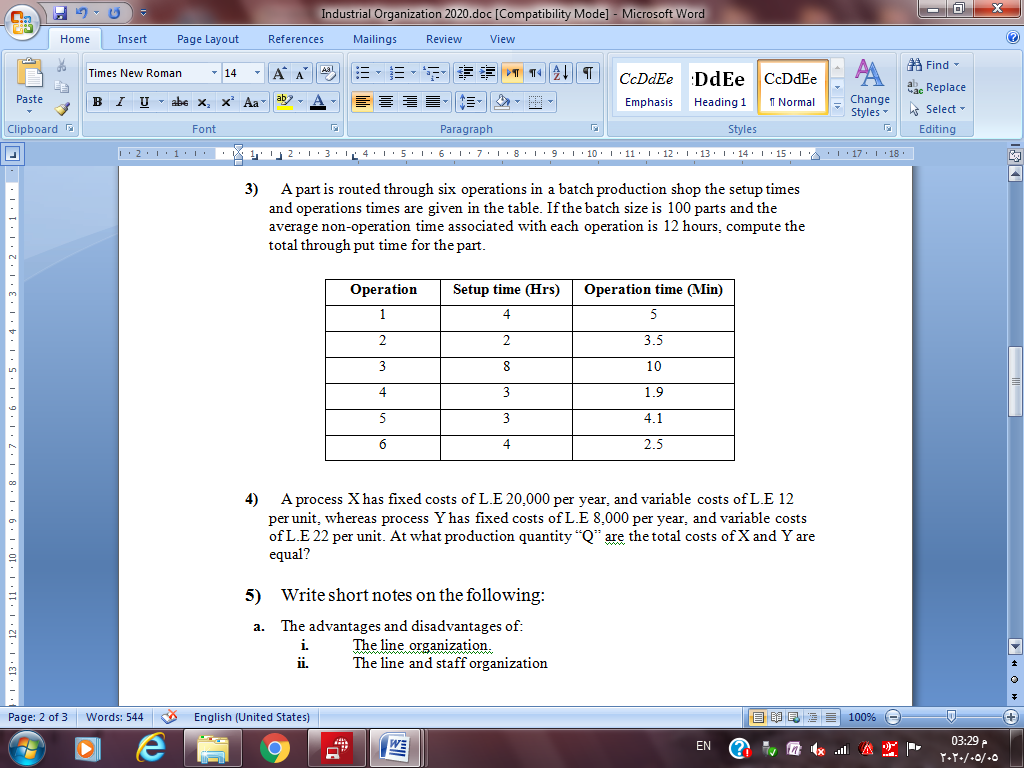 Case 2.3 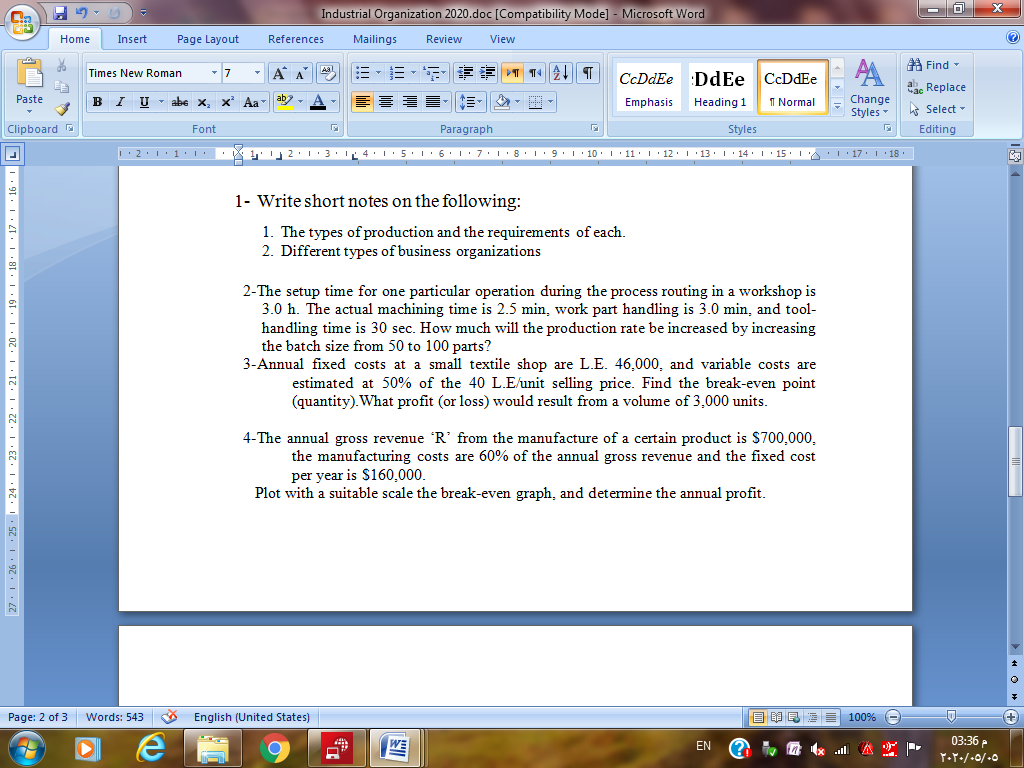 